                          Bendigo Harness Racing Club Inc.  PO Box 939 BENDIGO Victoria   3552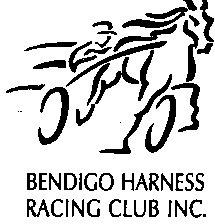  2023/2024 Trainers Details & Acceptance FormTax INVOICE									           AbN 88 476 618 859Training Rules Acceptance DeclarationI, __________________________________have read both the Bendigo Harness Racing Club Inc. Track Rules 2023-2024 and agree to abide by all rules as stipulated.Signed____________________________________________Date______/______/______Method of Payment (Tick appropriate box)Payment may be made by any of the methods belowPlease make your cheque or money order payable to Bendigo Harness Racing Club.Direct Deposit BSB: 633-000 Account: 106538820 Reference: Please use your surname as reference   Cash                     Direct Deposit                 MasterCard/ Visa          Cheque/ Money orderExpiry date _____ / _____	CCV_______	Signature ______________________________Office Use Only - Invoice No: Membership Number:DETAILSDETAILSPlease print in block letters                                                  Trainers Classification            TITLE:   ........................……………………………………   GIVEN NAME(S): ........................................................…      SURNAME:  ................................................................…HOME TELEPHONE:   ...................................................WORK TELEPHONE:  ...................................................MOBILE:    ......................................................................          DATE OF BIRTH:    ............../............../..................OCCUPATION:    ............................................................                                                 Please print in block letters                                                  Trainers Classification            TITLE:   ........................……………………………………   GIVEN NAME(S): ........................................................…      SURNAME:  ................................................................…HOME TELEPHONE:   ...................................................WORK TELEPHONE:  ...................................................MOBILE:    ......................................................................          DATE OF BIRTH:    ............../............../..................OCCUPATION:    ............................................................                                                   MAILING ADDRESS                                                                                        *Please tick the appropriate box                            MAILING ADDRESS                                                                                        *Please tick the appropriate box                          PO BOX:   .......................................................................STREET:  ..............................................................................................................................................SUBURB/TOWN: .........................................................        POST CODE: ............................EMAIL ADDRESS………………………………………………………………………………………………..Note: Please provide your email as it is required to receive ALL regular newsletters, member offers and any discountsPO BOX:   .......................................................................STREET:  ..............................................................................................................................................SUBURB/TOWN: .........................................................        POST CODE: ............................EMAIL ADDRESS………………………………………………………………………………………………..Note: Please provide your email as it is required to receive ALL regular newsletters, member offers and any discounts